PROTOKOLSGulbenē2020. gada 14. augustā		 				Nr.GND/2.29.2/20/1Vērtēšanas komisija sasaukta 2020. gada 14. augustāVērtēšanas komisiju atklāj plkst. 9:15Vērtēšanas komisiju vada komisijas priekšsēdētāja Gulbenes novada pašvaldības izpilddirektore Lienīte ReinsoneVērtēšanas komisiju protokolē Komisijas sekretāre Gulbenes novada pašvaldības Attīstības un projektu nodaļas projektu vadītāja Zane PūcīteVērtēšanas komisijā piedalās (komisijas locekļi):Daiga Gargurne	Biedrība “SATEKA” valdes priekšsēdētājaGunta Kalmane	Gulbenes novada pašvaldības vecākā sabiedrisko attiecību speciālisteIeva Kalniņa	Vidzemes plānošanas reģiona Teritoriālās plānošanas nodaļas vadītājaJānis Barinskis	Gulbenes novada pašvaldības Attīstības un projektu nodaļas vadītājs Kristaps Dauksts	Gulbenes novada pašvaldības Īpašumu pārraudzības nodaļas vadītājs Laima Šmite-Ūdre	Gulbenes novada pašvaldības Īpašumu pārraudzības nodaļas ainavu arhitekteLīga Stafecka	Sabiedriskās politikas centra “PROVIDUS” vadošā pētnieceSanita Mickeviča	Gulbenes novada pašvaldības Juridiskās nodaļas vadītājaSanāksmes mērķis: pašvaldības līdzdalības budžetēšanas projektu konkursa 45 pieteikumu izskatīšana un vērtēšana atbilstoši konkursa nolikumam.Darba kārtība:2020. gada Gulbenes novada pašvaldības līdzdalības budžetēšanas projektu konkursa projektu pieteikumu izskatīšana, lemšana par projektu nodošanu balsošanai iedzīvotājiem vai noraidīšanu.2020. gada Gulbenes novada pašvaldības līdzdalības budžetēšanas projektu konkursa projektu pieteikumu izskatīšana, lemšana par projektu nodošanu balsošanai iedzīvotājiem vai noraidīšanu.[..]1.11. PROJEKTA NR.11 IZSKATĪŠANAIesniedzējs: Eva Grīnbauma.Projekta nosaukums: Jaungulbenes gājēju ietves atjaunošana.Projekta realizācijas vieta: Ozolu iela, Jaungulbene, Jaungulbenes pagasts (kadastra apzīmējums: 50600040266).Projekta realizēšanai iespējami nepieciešamais finansējums: 19 919,02 EUR.	Z.Pūcīte ziņo, ka iesniedzēju grupa atbilst nolikuma kritērijiem, bet pieteikumā norādītā projekta realizācijas vieta ir VAS “Latvijas Valsts ceļi” īpašums, tādēļ komisijas locekļiem jāizvērtē atbilstība nolikuma 6.1. punkta prasībām.	D.Gargurne norāda, ka šī ietve ir ļoti sliktā stāvoklī, bet cilvēku satiksme ir liela. J.Barinskis ziņo, ka ar VAS “Latvijas Valsts ceļi” būtu iespējams saskaņot šo projektu un pašvaldībai to īstenot. S.Mickeviča jautā, vai vispār budžeta ietvaros projektu ir iespējams realizēt. J.Barinskis atbild, ka šo posmu var realizēt norādītā budžeta ietvaros.	I.Kalniņa norāda, ka projekts neatbilst nolikumam un, to apstiprinot, netiks ievērota konsekvence pret visiem iedzīvotājiem. D.Gargurne min, ka šajā situācijā svarīgs aspekts, uz kuru var atsaukties, ir cilvēku drošība. S.Mickeviča atbild, ka šādā gadījumā vajadzēja to norādīt nolikumā, ka šādi pieteikumi arī var tikt iesniegti.	L.Reinsone norāda, ka komisija nevar ignorēt neatbilstību nolikumam un jautā, vai nepastāv iespēja, kad VAS “Latvijas Valsts ceļi” šo ceļa daļu nodotu pašvaldībai. J.Barinskis atbild, ka šis nebūtu pirmais šāda veida projekts un dotajā termiņā ir iespējams šo ceļa posmu, noslēdzot nomas līgumu, pārņemt pašvaldībai un īstenot. S.Mickeviča iesaka veikt sarunas ar iesniedzējiem un aicināt ar šo projektu piedalīties pēc gada, nākamajā līdzdalības budžetēšanas projektu konkursā, kad būs veikti precizējumi nolikumā. L.Stafecka pauž viedokli, ka korekti būtu ievērot nolikuma prasības, projekts ir atbalstāms, bet šogad neatbilst nolikuma prasībām.Komisija balso par projekta nodošanu balsošanai iedzīvotājiem.Balsošanas rezultāts: par – 2 (D.Gargurne, J.Barinskis), pret – 6 (L.Reinsone, G.Kalmane, I.Kalniņa, K.Dauksts, L.Šmite-Ūdre, S.Mickeviča), atturas – 0. Komisija nolemj:	Noraidīt Evas Grīnbaumas iesniegto projektu “Jaungulbenes gājēju ietves atjaunošana”.[..]Komisija darbu beidz plkst. 12:10Komisijas priekšsēdētājs							L.Reinsone Komisijas locekļi							D.Gargurne							G.Kalmane							I.Kalniņa							J.Barinskis							K.Dauksts							L.Šmite-Ūdre							L.Stafecka							S.MickevičaKomisijas sekretāre							Z.Pūcīte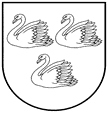                            GULBENES NOVADA PAŠVALDĪBA                           GULBENES NOVADA PAŠVALDĪBA                           GULBENES NOVADA PAŠVALDĪBAReģ. Nr. 90009116327Reģ. Nr. 90009116327Reģ. Nr. 90009116327Ābeļu iela 2, Gulbene, Gulbenes nov., LV-4401Ābeļu iela 2, Gulbene, Gulbenes nov., LV-4401Ābeļu iela 2, Gulbene, Gulbenes nov., LV-4401Tālrunis 64497710, fakss 64497730, e-pasts: dome@gulbene.lv, www.gulbene.lvTālrunis 64497710, fakss 64497730, e-pasts: dome@gulbene.lv, www.gulbene.lvTālrunis 64497710, fakss 64497730, e-pasts: dome@gulbene.lv, www.gulbene.lv